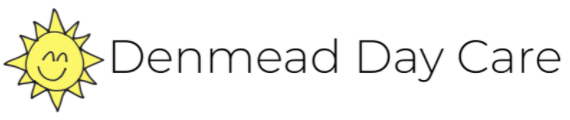 General News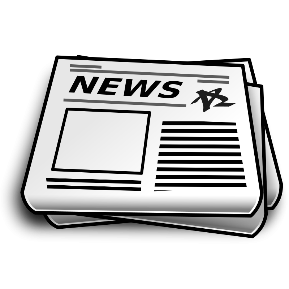 Dear Parents and Children,Happy New Year to you all! We hope you had a wonderful Christmas. We have loved hearing all the amazing stories from your children about their presents and the fun they had with you. It sounds like Santa was very generous this year with the amazing gifts they received!Our topic board is looking lovely already with some amazing, colourful pictures that the children have enjoyed doing. They have chosen some wonderful pictures of dinosaurs, fairies, and animals. We are using chalk and glitter to make the board really stand out!The star of the week for our first week back was Stanley for settling back into breakfast club so well, and Megan for being so helpful and kind.We are still trying to stay outdoors as much as possible, but Winter has arrived, so please make sure the children are suitably dressed and their outdoor clothes are named.On behalf of Bethany, Daniel, and myself, thank you all so much for our wonderful gifts. It was really very generous, and they meant so much to us.Don’t forget to book up early for your child’s place in our February Half Term Holiday Club! We are already very busy planning lots of fun activities and potential trips out!Dates for your Diary
Friday 18th February – INSET Day (Wrap Club will be closed).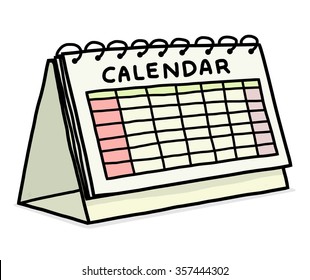 Monday 21st – Friday 25th February – Half Term
Holiday Club will be open this week.Vacancies 
We are looking for a fun, energetic and organised person to join our team. The hours are 7am – 9am and 3pm – 6pm. For more information, please ask Claire or Michelle for more information, or search for our job listing on Indeed. Happy Birthday! 
Claire                           Harriet
Phoebe                         Lauren
Oliver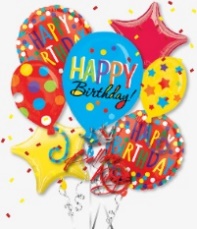 